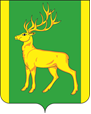 Финансовое управлениеадминистрации  муниципального образованияКуйтунский районП Р И К А Зр.п. КуйтунО внесении изменений в приказ от 29.12.2015г.№46»Об утверждении порядка составления и ведения сводной бюджетной росписи бюджета муниципального образования Куйтунский район и бюджетных росписей главных распорядителей средств бюджета муниципального образования Куйтунский район»В соответствии с пунктом   3.1 Положения  о финансовом управлении администрации муниципального образования Куйтунский район, утвержденного постановлением администрации муниципального образования Куйтунский район от 22 марта  2011 года  №250 (с изменениями и дополнениями),  П Р И К А З Ы В А Ю:       1. Внести в приказ от 29.12.2015г. №46 »Об утверждении порядка составления и ведения сводной бюджетной росписи бюджета муниципального образования Куйтунский район и бюджетных росписей главных распорядителей средств бюджета муниципального образования Куйтунский район» следующие изменения:Пункт 12.5 части IY Порядка изложить в новой редакции :      «12.5 При уточнении бюджетных ассигнований районного бюджета, источником финансового обеспечения которых являются субсидии, субвенции и иные межбюджетные трансферты, имеющие целевое назначение (в случае получения уведомления об их предоставлении), в том числе поступающие в бюджет в порядке, установленном пунктом 5 статьи 242 БК РФ, безвозмездные поступления от физических и юридических лиц, а также в случае распределения межбюджетных трансфертов районному бюджету  сверх объемов, утвержденных решением Думы о бюджете муниципального образования, к обращению прикладывается соответствующий правовой акт, в соответствии с которым предоставляются средства».    2. Настоящий приказ подлежит размещению на официальном сайте администрации муниципального образования Куйтунский район (kuitun.irkobl.ru) в информационно-телекоммуникационной сети «Интернет».Начальник финансового управленияадминистрации муниципального образованияКуйтунский район                                                                                      Н.А. Ковшароваот24.01.2019г.№6